Клапаны распределительныеКлапаны распределительные предназначены для распределения потока рабочей среды по определенным направлениям. 
Обычно распределительные клапаны имеют электромагнитный привод и предназначены для дистанционного управления пневматическими и гидравлическими приводами. 
Распределительные клапаны имеют следующие способы фиксации положения: 
 — с помощью электромагнитного привода; 
 — с помощью механической защелки (фиксация золотника); 
 — от давления рабочей среды. 
Клапаны смесительные используются, если необходимо смешивать в заданных пропорциях различные среды, отличающиеся по составу и температуре. 
При этом к ним могут предъявляться требования — выдерживать постоянные параметры смеси. 
Рабочие среды — воздух, вода и другие среды нейтральные к материалам деталей соприкасающихся со средой, при температуре от -16 до 180 °С. 
Присоединение к трубопроводу — муфтовое по ГОСТ 6527-68; фланцевое по ГОСТ 12815-80.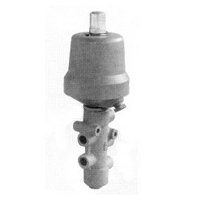 НаименованиеДуL,ммЦена (руб.)клапан распределительный 23кч802р6703900.00